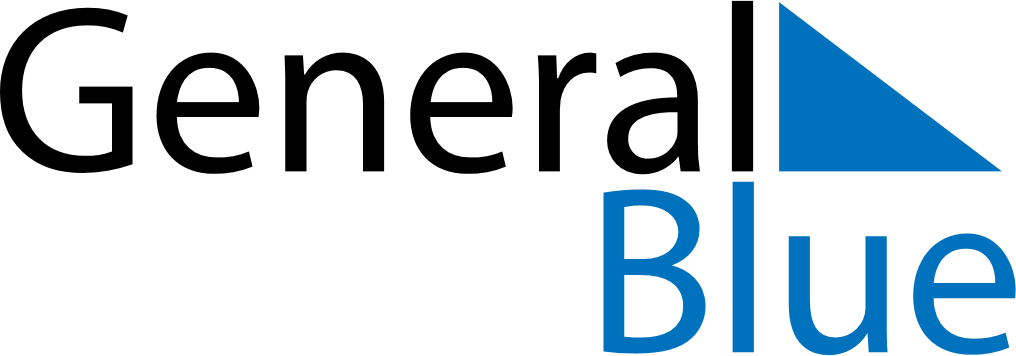 October 2022October 2022October 2022October 2022Saint BarthelemySaint BarthelemySaint BarthelemySundayMondayTuesdayWednesdayThursdayFridayFridaySaturday123456778910111213141415Abolition of Slavery161718192021212223242526272828293031